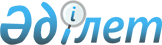 О внесении изменений и дополнений в постановление Кабинета Министров Республики Казахстан от 11 февраля 1992 г. N 106
					
			Утративший силу
			
			
		
					Постановление Правительства Республики Казахстан от 19 марта 1996 г. N 332. Утратило силу - постановлением Правительства РК от 3 августа 2005 года N 809 (P050809)



      Правительство Республики Казахстан постановляет: 



      Внести в постановление Кабинета Министров Республики Казахстан от 11 февраля 1992 г. N 106 
 P920106_ 
 "О преобразовании Карагандинского филиала Института повышения квалификации руководящих работников и специалистов упраздненного Министерства угольной промышленности СССР" (САПП Республики Казахстан, 1992 г., N 5, ст. 



91) следующие изменения и дополнения: 



      в пункте 1: 



      в абзаце первом: 



      слова "Карагандинскую областную биржу труда" заменить словами "Карагандинский областной центр занятости - биржу труда"; 



      слова "с центром обучения, переподготовки и повышения квалификации специалистов, высвобождаемых работников и незанятого населения" исключить; 



      в абзаце втором слова "Карагандинская областная биржа труда" заменить словами "Карагандинский областной центр занятости - биржа труда"; 



      пункт 2 признать утратившим силу; 



      в пункте 3: 



      слова "Карагандинской областной биржи труда" заменить словами "Карагандинского областного центра занятости биржи труда"; 



      слова "а также средств от хозрасчетной деятельности по оказанию услуг предприятиям и организациям" исключить; 



      в пункте 5 слова "областной бирже труда" заменить словами "областному центру занятости - бирже труда"; 



      дополнить пунктом 6 следующего содержания: 



      "6. Министерству труда Республики Казахстан привести нормативные акты в соответствие с настоящим постановлением". 




  Премьер-Министр

Республики Казахстан

					© 2012. РГП на ПХВ «Институт законодательства и правовой информации Республики Казахстан» Министерства юстиции Республики Казахстан
				